Kacper Wołowiec 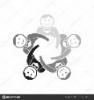 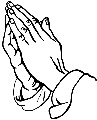 Temat: Kiedy wiadomo że ktoś nie żyje?a) Cel dydaktyczny: Uświadomienie sobie czym jest śmierć a także jak dobrze przygotować się do śmiercib) Cel wychowawczy: Ufność w Boże miłosierdzie Pomoce: Kilkanaście kartek papieru A4, kilka kredek/długopisów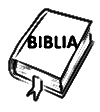 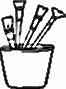 Treść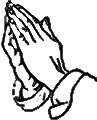 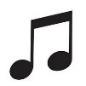 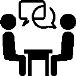 Wstęp - Modlitwa na rozpoczęcie spotkaniaAnimator rozpoczyna spotkanie od znaku krzyża i modlitwą do Pana Jezusa wprowadzając stan skupienia (znaną formułą lub własnymi słowami)Duchu Święty, który oświecasz serca i umysły nasz dodaj nam ochoty i zdolności, aby to spotkanie było dla nas zagłębieniem się w Boże miłosierdzie, przez Chrystusa, Pana naszego. Amen.(Piosenka spotkania)Animator wita wszystkich obecnych i przechodzi do tematu…Treść właściwa Widzieć Na dzisiejszym spotkaniu będziemy rozmawiać o śmierci, podejmiemy zagadnienia związane właśnie ze śmiercią. Jak myślicie, co to jest śmierć? (Animator bierze kartkę papieru i na samym środku kartki pisze ŚMIERĆ i robi mapę myśli z podanych przez członków grupy propozycje)Dobrze jak widzicie podaliście ogrom odpowiedzi takich jak: Brak tętna, odłączenie duszy do ciała, brak pracy mózgu czy też serca. Dobrze a teraz powiedzcie mi, kiedy człowiek umarł?Usłyszeliśmy tu wiele odpowiedzi i prawdopodobnie wszyscy macie racje medycyna podaje, iż dzisiaj aby stwierdzić zgon wystarczy zbadać pień mózgu i orzec czy jest on uszkodzony. Chciałbym poruszyć ten temat dogłębniej na tym spotkaniu i nie tylko w kontekście zmarłego ciała.OsądzićŚmierć naszych bliskich  (Rdz 3, 21-22): „Po czym Pan Bóg rzekł: «Oto człowiek stał się taki jak My: zna dobro i zło; niechaj teraz nie wyciągnie przypadkiem ręki, aby zerwać owoc także z drzewa życia, zjeść go i żyć na wieki». Dlatego Pan Bóg wydalił go z ogrodu Eden, aby uprawiał tę ziemię, z której został wzięty.”Z danego fragmentu Księgi Rodzaju, dowiadujemy się, że śmierć pochodzi od grzechu pierwszych ludzi, jest ona karą za grzechy, ona nie wzięła się z nikąd miała już swój początek zaraz po stworzeniu świata.Każdy z was spotkał się w swoim życiu ze śmiercią prawdopodobnie kogoś nam bliskiego jakie wtedy towarzyszą nam emocje, co przeżywamy? (depresja, smutek, załamanie, zmiana stylu życia) (J 11, 1-11): „Kto zaś chodzi nocą, potyka się, bo panuje ciemność. Nasz przyjaciel Łazarz zasnął, muszę, więc pójść, aby go obudzić.”(Po wysłuchaniu odpowiedzi animator rzuca kolejne pytanie)-Czym jest śmierć dla Jezusa? (snem)Śmierć dla Boga nie jest większym problemem, jest ona przejściem do nowego lepszego życia. Jezus widzi śmierć jako sen, gdyż ze snu można się wybudzić i chodzi tutaj o zmartwychwstanie na które wszyscy czekamy z niecierpliwością (Mt 10, 28):  „Nie bójcie się tych, którzy zabijają ciało, lecz duszy zabić nie mogą. Bójcie się raczej Tego, który duszę i ciało może zatracić w piekle.”Z fragmentu w którym Jezus posyła apostołów do głoszenia prawdy znowu ukazuje, że dla Boga śmierć cielesna nie jest problemem, Bóg płacze nad człowiekiem który pogrąża się w grzechu skazując się na wieczną śmierć wieczne cierpienie. (1 P 2, 20-21): „Co bowiem za chwała, jeżeli przetrzymacie chłostę jako grzesznicy? - Ale to się Bogu podoba, jeżeli dobrze czynicie, a przetrzymacie cierpienia.  Do tego bowiem jesteście powołani. Chrystus przecież również cierpiał za was i zostawił wam wzór, abyście szli za Nim Jego śladami.  On grzechu nie popełnił, a w Jego ustach nie było podstępu.  On, gdy Mu złorzeczono, nie złorzeczył, gdy cierpiał, nie groził, ale oddawał się Temu, który sądzi sprawiedliwie. On sam, w swoim ciele poniósł nasze grzechy na drzewo, abyśmy przestali być uczestnikami grzechów, a żyli dla sprawiedliwości - Krwią Jego ran zostaliście uzdrowieni.  Błądziliście bowiem jak owce, ale teraz nawróciliście się do Pasterza i Stróża dusz waszych.”Fragment ten ujawnia nam, iż Jezus umarł za nas, za nasze grzechy abyśmy byli odkupieni oraz jak możemy zobaczyć, że jest to Pierwszy List św. Pawła, więc Jezus nie umarł on został m.in. w św. Pawle przez co on kontynuuje jego naukę, i jak dobrze wiemy Jezus zmartwychwstał więc śmierć nie powstrzymała go. Oczekiwanie na śmierćDobrze teraz będę prosił jedną osobę aby przeczytała fragment z Pisma Św.(Flp 1, 21-24):„Dla mnie bowiem żyć - to Chrystus, a umrzeć - to zysk. Jeśli bowiem żyć w ciele - to dla mnie owocna praca. Co mam wybrać? Nie umiem powiedzieć. Z dwóch stron doznaję nalegania: pragnę odejść, a być z Chrystusem, bo to o wiele lepsze, pozostawać zaś w ciele - to bardziej dla was konieczne.”  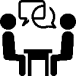 -Co mówi nam ten fragment z pisma świętego? (oczekiwanie śmierci, chęć zbawienia)Dziękuje wam za odpowiedzi.Macie racje Św. Paweł oczekuje śmierci nie może doczekać się aby przebywać z Chrystusem swym nauczycielem, bo wie co po śmierci jest dla niego. Jak mówiła, św. Terasa „Umieram bo umrzeć nie mogę”Mówiła tak gdyż śmierci pragnęła, chciała być już obok Boga w Niebie. W ten sposób każdy chrześcijanin powinien podchodzić do śmierci, nie bać się jej lecz pragnąć zjednoczenia z Panem.Działać-Czy ktoś zna datę swojej śmierci?Oczywiście nikt, jeżeli więc umrzemy w grzechu ciężkim to co się stanie? Tak pójdziemy do piekła a jeżeli umrzemy w pojednaniu z Panem Bogiem? Pójdziemy do nieba lub czyśćca a potem do nieba, zatem jak dobrze przygotować się do śmierci? (stan łaski uświęcającej, codzienna komunia, pierwsze piątki miesiąca, modlitwa o dobrą śmierć.)Dobrze mówicie, codzienna komunia święta i stan łaski uświęcającej są bardzo ważne, ale również trzeba pamiętać, że Jezus dał obietnice, kto odbędzie pierwsze 9 piątków miesiąca ten nie umrze w grzechu. Też trzeba się modlić o dobrą śmierć, a patronem dobrej śmierci jest św. Józef więc modlitwa do niego także jest przygotowaniem.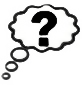 - Jak myślicie jaki cel miało to zadanie? (abyśmy wiedzieli jak postąpić, abyśmy byli gotowi)Mówicie dobrze lecz pamiętajcie nigdy nie wiecie co was spotka dlatego jako zadanie apostolskie proszę was, codziennie bądźcie gotowi i módlcie się aby nie spotkała nas wszystkich z całego świata nagła i niespodziewana śmierćHasło spotkania„Prochem jesteś i w proch się obrócisz”Piosenka spotkania„Zwycięzca śmierci”Zadanie apostolskieWykonanie 9 pierwszych piątków miesiącaModlitwa na zakończenie(Animator kończy spotkanie znakiem krzyża i modlitwą (Znaną formułą lub własnymi słowami) dziękując Bogu za spotkanie i poznane treści)„Pod Twoją obronę”, „Ojcze nasz”, „Wieczny odpoczynek” (Lub inna modlitwa za zmarłych lub cierpiących)